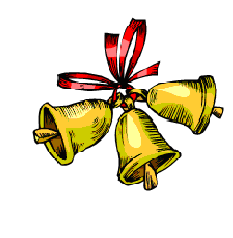         выпуск № 24(2017 – 2018 уч.год)- В КАЛЕЙДОСКОПЕ ШКОЛЬНЫХ ДЕЛ-Недавно прошел районный этап областного конкурса лидеров детского самоуправления «Лидер 21 века». Нашу школу представили помощник президента школьного Государства Детства- Сотников Матвей и  председатель Совета творческих дел - Орешников Константин. Среди участников районного конкурса ребята заняли 1 и 2 места! Следующий этап – зональная встреча лидеров в г. Павловск. Но и там ребята не подвели! Матвей стал победителем, а Костя - призером конкурса! Матвею предстоит участие в финальном этапе этого конкурса, поэтому хотим пожелать нашему лидеру победы и дальнейших успехов и достижений.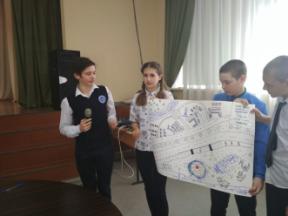 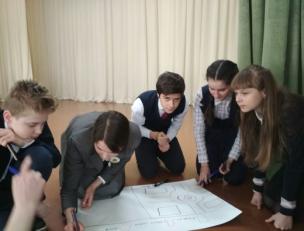 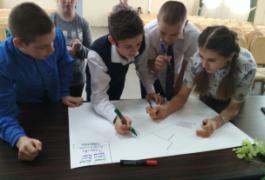 Учредитель и издатель – Совет старшеклассников МБОУ Митрофановская СОШ Куратор: Плохих Надежда Викторовна  Главный редактор: Кодацкая Елизавета,10 «А» классКорреспонденты: Головенко С., Мирошникова А., Сотников М., Гринева В. Фотокорреспонденты: Калюжная Ксения, Певченко Дарья, Губская Анастасия. Верстка и дизайн: Гостева Ю., Ракшина М.,Пойда А., Дьякова О., Зубкова С.Адрес редакции: МБОУ Митрофановская  СОШ, кабинет №207 e-mail  mitrscho@yandex.ruЮные поэты МБОУ Митрофановской школы! Вы сможете размещать  свои стихотворения, удивительные рассказы, истории! Наша газета поможет раскрыть все ваши творческие способности,и продемонстрировать их всей школе!